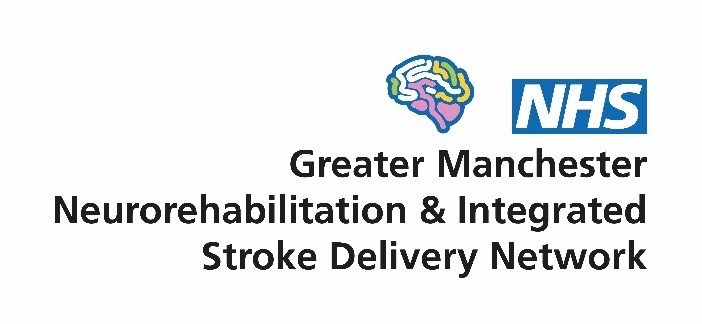 Clinical Lead for Nursing (stroke)JOB ROLETitle:	Greater Manchester Neurorehabilitation & Integrated Stroke Delivery Network Clinical Lead for Nursing (inpatient stroke)Employing organisation:	Remains with current employer, however, the appointee must be released to fulfil the roleAccountable to:	Greater Manchester Neurorehabilitation & Integrated Stroke Delivery Network Clinical Co-DirectorsProfession/Grade:		Senior Nursing professional, Band 8a+Hours:				0.1-0.2 WTEPeriod:			1 yearAbout the roleThe GMNISDN operates under a joint clinical leadership model, with two Clinical Co-Directors who have expertise in hospital (stroke only) and community care settings. The Co-Directors provide expert leadership, clinical knowledge and advice to the GMNISDN management team and wider stakeholders. They play a key role in developing and leading the GMNISDN transformational plan though bringing together clinicians, commissioners and service users from all stakeholder organisations and ensuring common agreement of approach to delivering optimal stroke service configuration. They lead collaboration between all organisations, developing relationships and delivering service transformation across the whole system to make services within the GMNISDN footprint resilient and sustainable. Additional clinical leadership will be appointed to support the network’s Co-Directors in the form of Clinical Lead roles. These roles will provide additional support based on their clinical profession or area of expertise and experience, that will enhance the ability of the network to develop and deliver patient centred, high quality care across the whole patient journey for stroke and in community NR services.The Clinical Lead for Nursing will focus predominantly on leading and supporting on projects linked to the delivery of the NHSE stroke service specification, however, there will be cross over with community rehabilitation and inpatient NR projects. The Clinical Lead for Nursing (stroke) will work closely with the Clinical Lead for Inpatient Rehabilitation, the Clinical Leads for Community as well as the wider network team, and under the supervision and leadership of the Hospital/Community Clinical Co-Directors. Key responsibilitiesLeadership and collaborationTo provide robust and credible clinical leadership to the GMNISDN in the field of stroke, especially in the inpatient setting.Work under the guidance of the Clinical Directors to provide expert advice relevant to field of nursing that supports delivery of the network’s strategy and work planTo collaborate with all relevant stakeholders and partners and inspire and motivate others to develop culture of partnership working in stroke services across Greater Manchester under direction of the Clinical DirectorsTo establish strong working relationships with key stakeholders relevant to projects delegated by the Clinical Directors across the GMNISDN using appropriate communication and engagement strategiesTo engage with clinicians, managers, commissioners, patient groups and voluntary sector across different care settings to promote engagement, participation and ownership of stroke service delivery in the regionTo help build clinical consensus on how patient care can be improved using the available evidence and local experienceTo encourage and facilitate effective communication and cross-boundary working across both professional and organisational boundariesTo use strong negotiation and relationship building skills to maximise the effectiveness of relationships within the networkTo support the Clinical Directors in building new collaborations and effective partnerships to help meet the strategic and operational needs of the GMNISDNTo help support the influencing of external agencies and bodies in decision making by working with other organisations in the statutory, non-statutory and private sectorsTo maintain credibility with all key players within the GMNISDN community, fostering a culture of collaboration for the delivery of equitable, high quality careTo understand, communicate and support the Clinical Directors in the implementation of relevant national clinical policy and strategy across the stroke pathway, focusing on inpatient servicesTo support the Clinical Directors to promote a culture of innovation, developing strong partnerships with the relevant Arm’s Length Bodies, STP’s and ICS’s, Clinical Commissioning Groups and local academic and education structures To positively represent the GMNISDN at relevant local, regional or national meetings/boards as requiredTo contribute to an inclusive working environment where diversity is valued, everyone can contribute, and everyday action ensures the duty to uphold and promote equalityService transformation and improvementTo support the Clinical Directors in the development and delivery of strategic and operational plans, advising from a clinical perspectiveTo support the delivery of the optimal configuration of inpatient stroke services within GMNISDN geography and with constituent systems to deliver sustainable models of careTo support the Clinical Directors to foster a culture of multi-professional engagement to deliver the NHS England (NHSE) Long Term Plan ambitions for stroke careTo support engagement of the GMNISDN with the Sentinel Stroke National Audit Programme (SSNAP), supporting the Clinical Directors and network team in monitoring of network performance and recommending or instigating appropriate improvement support. This would include supporting the delivery of regional recommendations suggested from the NHSE/I GIRFT ProgrammesTo support the Clinical Directors in the monitoring and delivery of consistent, high quality regional stroke care through the delivery of the national clinical standards for stroke and other national guidelines and policyTo horizon scan in relation to innovations and new developments supporting the Clinical Directors with implementations plansTo champion and support service improvement activities across the GMNISDN supporting the Clinical Directors with implementations plansTo facilitate improvements in the care and quality of services for stroke patients and their families/carers To promote the involvement of patients/carers in the improvement of services facilitated by the networkKey working relationships:GMNISDN Co-DirectorsGMNISDN Clinical LeadsGMNISDN team - Manager, Facilitators & AdministratorStroke clinicians/teams across region and also senior management within provider organisationsCommissionersVoluntary sector organisations Patient/carer representatives including the Network’s Patient and Carer GroupsGreater Manchester Health & Social Care PartnershipAcademia and innovation: Universities, Industry, Health Innovation Manchester; Clinical Research Network etcAccountabilityThe Clinical Leads will be directly accountable to the GMNISDN Co-Directors for their network related work. Support for the role will include regular 1-2-1 meetings as well as attendance in network team meetings and at other relevant groups within the network’s governance framework PERSON SPECIFICATIONQualificationsEssentialDesirableDegree in a relevant profession√Registered with the NMC and registered to practice√Member of a relevant neurological or stroke specialist interest group e.g. NSNF√Leadership training √Masters level education, either relevant modules or degree√ExperienceWorking at a senior level (band 7 or above), in Greater Manchester stroke inpatient services√Setting up services or new initiatives/projects related to stroke patients√Facilitating and/or leading significant change√Working across organisational boundaries√Working in a network or similar leadership role√Managing or leading programmes or projects√Personal qualitiesCommitted to improving stroke services by encouraging the collaboration and empowerment of local providers and patients/carers√Able to be neutral and detach from existing organisational loyalties √Open minded and able to listen/understand the viewpoints of others√Self-motivated, pro-active and innovative√Professional with positive reputation amongst peers√Skills /KnowledgeHighly specialist knowledge and understanding in a broad range of neurological conditions or stroke and their associated challenges√Awareness of relevant national guidance relating to area √Strategic thinker with proven leadership skills√Excellent oral and written communication skills with the ability to develop strong working relationships at all levels√Effective interpersonal, motivational and influencing skills√Flexible and able to respond to changing priorities√Able to operate effectively across organisational boundaries√Understanding of the broader NHS landscape and current reforms e.g. Devolution Manchester√Understanding of commissioning of NHS services√OtherAbility to travel throughout the GMNISDN area and attend national meetings as required (likely to be virtual until pandemic restrictions end)√